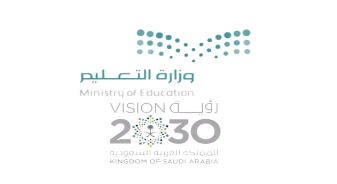 تلميذتي النجيبة ✨ متوكلة على الله ومستعينة به أجيبي عن الأسئلة التالية :اربطي كل مصطلح بالتعريف المناسب له :  س1/ــــــــــــــــــــــــــــــــــــــــــــــــــــــــــــــــــ🤍ــــــــــــــــــــــــــــــــــــــــــــــــــــــــــــــــــــس 2 / رتبي خطوات خطة الشراء التالية بالترتيب الصحيح  :(....)   تحديد  المعايير .(....)  تحديد هدف الإنفاق الخاص بك.(....)   وضع مخطط الزمني.(....)   اختيار الأشياء التي تريد شراءها.( 5 )  وضع حد للإنفاق .ــــــــــــــــــــــــــــــــــــــــــــــــــــــــــــــــــ🤍ــــــــــــــــــــــــــــــــــــــــــــــــــــــــــــــــــــس3/ اختاري الإجابة الصحيحة بوضع خط أو دائرة على الخيار الصحيح مما يلي :1ـ تعرف تكلفة الفرصة البديلة على أنها القيمة أو المنفعة التي يتنازل عنها عند الاختيار بين خيارين أو أكثر.                                                                       [  أـ صواب         ب ـ خطأ ]2ـ لا تعد الموضة دافعاً للشراء العاطفي .                                  [  أـ صواب         ب ـ خطأ ]3ـ الدخل المتاح للأنفاق : هو الدخل المتوفر للإنفاق بعد دفع تكلفة الاحتياجات الأساسية .[  أـ صواب         ب ـ خطأ ]4ـالحد الأقصى من الساعات التي يسمح للموظف بالعمل فيها هي 48 ساعة في الأسبوع . [  أـ صواب         ب ـ خطأ ]         5ـ يعد العمل الجماعي مثالاً على المهارات التخصصية.                 [  أـ صواب         ب ـ خطأ ]6ـ من المهم أن تبدأ بالتخطيط لمهنة المستقبل أثناء دراستك في المدرسة . [  أـ صواب      ب ـ خطأ ]س4/ اختاري إجابة واحدة صحيحة من ضمن الخيارات التالية :ــــــــــــــــــــــــــــــــــــــــــــــــــــــــــــــــــ🤍ــــــــــــــــــــــــــــــــــــــــــــــــــــــــــــــــــــس5/ هيكلة الشركة التي يشير إليها كل تعريف مما يلي : [ الشركات ذات الملكية الفردية ،  الشراكة ،  الشركة  ]1ـ .......................  ـ ملكية من قبل فردين أو أكثر .2ـ........................ ـ ملكية على شكل أسهم .3ـ........................ ـ ملكية من قبل فرد واحد .ــــــــــــــــــــــــــــــــــــــــــــــــــــــــــــــــــ🤍ــــــــــــــــــــــــــــــــــــــــــــــــــــــــــــــــــــس6/ما الذي يجب أن تحتوي عليه السيرتكِ الذاتية ؟...................................................................................................................................................................................................................................................................................................ــــــــــــــــــــــــــــــــــــــــــــــــــــــــــــــــــ🤍ــــــــــــــــــــــــــــــــــــــــــــــــــــــــــــــــــــس7/ عددي اثنين من العوامل التي يستند عليها سلم الرواتب لكل وظيفة ؟1ـ.......................................................................2ـ......................................................................ــــــــــــــــــــــــــــــــــــــــــــــــــــــــــــــــــ🤍ــــــــــــــــــــــــــــــــــــــــــــــــــــــــــــــــــــمع خالص تمنياتي للجميع بالتوفيق والسداد✨✨✨✨ــــــــــــــــــــــــــــــــــــــــــــــــــــــــــــــــــ🤍ــــــــــــــــــــــــــــــــــــــــــــــــــــــــــــــــــــمعلمة المادة / رقيه الغامدي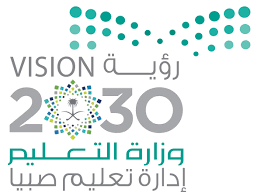 استعن بالله ثم أجب عن جميع الأسئلة التاليةس1 / اختر الإجابة الصحيحة فيما يأتي : السؤال الثاني : ضع علامة          أمام العبارة الصحيحة وعلامة            أمام العبارة الخاطئة :	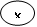 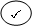 وفقكم الله و سدّد خُطاكممعلم المادة : استعن بالله ثم أجب عن جميع الأسئلة التاليةس1 / اختر الإجابة الصحيحة فيما يأتي : السؤال الثاني : ضع علامة          أمام العبارة الصحيحة وعلامة            أمام العبارة الخاطئة :	وفقكم الله و سدّد خُطاكممعلم المادة :ان                                                                                             جا السؤال الثاني :   أ)  ضعي علامة ( √) أمام العبارة الصحيحة وعلامة خطأ( × ) أمام العبارة الخاطئة فيما يلي    :ــــــــــــــــــــــــــــــــــــــــــــــــــــــــــــــــــــــــــــــــــــــــــــــــــــــــــــــــــــــــــــــــــــــــــــــــــــــــــــــــــــــــــب)  تهدف المملكة العربية السعودية إلى رفع مستوى الوعي بالأساليب المتبعة في الاحتيال عن طريق حملة ..............، لمساعدة جميع المواطنين السعوديين في حماية أنفسهم من مخاطر الاحتيال .. ما اسم هذه الحملة .. لكونك مواطنة سعودية تستفيدين منها  ؟...................................................................................................ــــــــــــــــــــــــــــــــــــــــــــــــــــــــــــــــــــــــــــــــــــــــــــــــــــــــــــــــــــــــــــــــــــــــــــــــــــــــــــــــــــــــــ                                                                                       جا انتهت الأسئلة .. موفقات               معلمة المادة / عائشة                                       خالص الأمنيات بالتفوق والنجاحخان                                                                                             جا السؤال الثاني :   أ)  ضعي علامة ( √) أمام العبارة الصحيحة وعلامة خطأ( × ) أمام العبارة الخاطئة فيما يلي    :ــــــــــــــــــــــــــــــــــــــــــــــــــــــــــــــــــــــــــــــــــــــــــــــــــــــــــــــــــــــــــــــــــــــــــــــــــــــــــــــــــــــــــب)  تهدف المملكة العربية السعودية إلى رفع مستوى الوعي بالأساليب المتبعة في الاحتيال عن طريق حملة ..............، لمساعدة جميع المواطنين السعوديين في حماية أنفسهم من مخاطر الاحتيال .. ما اسم هذه الحملة .. كونك مواطنةً سعودية تستفيدين منها  ؟خلك حريص ...................................................................................................ــــــــــــــــــــــــــــــــــــــــــــــــــــــــــــــــــــــــــــــــــــــــــــــــــــــــــــــــــــــــــــــــــــــــــــــــــــــــــــــــــــــــــ                                                                                       جا انتهت الأسئلة ..   موفقات              معلمة المادة / أ/ عائشة                                       خالص الأمنيات بالتفوق والنجاحالسؤال الثالث:  اختر من العمود (أ) ما يناسبها من العمود (ب) ثم ظلل في نموذج الإجابة  فيما يلي :-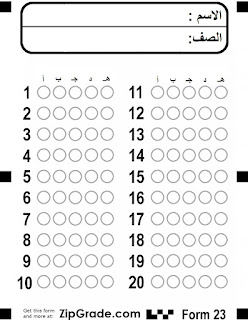 انتهت الأسئلةوفقك الله وسدد على درب الخير خطاكمعلمتك:س1 : اختر الإجابة الصحيحة مما يلي:س2 : ضع علامة (صح) أمام العبارة الصحيحة وعلامة (خطأ) أمام العبارة غير الصحيحة: س٣ : ضع رقم المصطلح المناسب أمام التعريف المناسب له ؟التعريفاجابتك بالحرفالمصطلحإنفاق المال بأفضل طريقة للانتفاع به قدر المستطاعالشراء الاندفاعي1شراء شيء على الفور بدون التفكير ملياً أو التخطيط مسبقاً.الاستفادة المثلى2الإمكانيات البدنية والعقلية القابلة للقياس التي تسمح لشخص ما بإنجاز مهمة معينة.الشراء العقلاني3عملية اختيار السلع والخدمات استناداً إلى الاحتياجات، والرغبات، والخيارات.المهارات التخصصية4شخص يقوم بإنشاء مشروع تجاري، ويتحمل المخاطر المالية رغبة في تحقيق الربح .التدريب الذاتي5تعلم مهارات جديدة من خلال القراءة والممارسة بمفردك.رائد أعمال61 ) أي مما يلي لا يرد ذكره عادة في الوصف الوظيفي ؟1 ) أي مما يلي لا يرد ذكره عادة في الوصف الوظيفي ؟1 ) أي مما يلي لا يرد ذكره عادة في الوصف الوظيفي ؟1 ) أي مما يلي لا يرد ذكره عادة في الوصف الوظيفي ؟د. التحصيل العمليج. عنوان منزل المديرب. ساعات العملأ. المسمى الوظيفي2 ) أي مما يلي يعني تعلم مهارات جديدة من خلال القراءة والممارسة بمفردك ؟2 ) أي مما يلي يعني تعلم مهارات جديدة من خلال القراءة والممارسة بمفردك ؟2 ) أي مما يلي يعني تعلم مهارات جديدة من خلال القراءة والممارسة بمفردك ؟2 ) أي مما يلي يعني تعلم مهارات جديدة من خلال القراءة والممارسة بمفردك ؟د. التدريب غير الرسميج.التدريب خارج العملب. التدريب الذاتيأ. التدريب أثناء العمل3 ) أي مما يلي لا يعد دافعاً للشراء العقلاني ؟3 ) أي مما يلي لا يعد دافعاً للشراء العقلاني ؟3 ) أي مما يلي لا يعد دافعاً للشراء العقلاني ؟3 ) أي مما يلي لا يعد دافعاً للشراء العقلاني ؟د. السلامةج. العادةب. الملاءمةأ. الاستمرارية4) أي من الخطوات التالية يجدر بك اتباعها أثناء التسوق لتعظيم قدرتك الشرائية ؟4) أي من الخطوات التالية يجدر بك اتباعها أثناء التسوق لتعظيم قدرتك الشرائية ؟4) أي من الخطوات التالية يجدر بك اتباعها أثناء التسوق لتعظيم قدرتك الشرائية ؟4) أي من الخطوات التالية يجدر بك اتباعها أثناء التسوق لتعظيم قدرتك الشرائية ؟د. تقييم عملياتك الشرائيةج. التخطيط لمشترياتكب. اختيار أفضل وقت للتسوقأ. قراءة الملصقات5) عند التخطيط لعملية الشراء ، يجب 5) عند التخطيط لعملية الشراء ، يجب 5) عند التخطيط لعملية الشراء ، يجب 5) عند التخطيط لعملية الشراء ، يجب د. أن تنسى قائمة التسوق الخاصة بكج. أن تفكر في كيفية دفع تكلفة الغرضب. ألا تحدد الميزانيةأ. ألا يكون لديك أدنى فكرة عما تريده6 ) أي مما يلي يعد مثالاً على ما يمكن شراؤه بواسطة الدخل المتاح للإنفاق ؟6 ) أي مما يلي يعد مثالاً على ما يمكن شراؤه بواسطة الدخل المتاح للإنفاق ؟6 ) أي مما يلي يعد مثالاً على ما يمكن شراؤه بواسطة الدخل المتاح للإنفاق ؟6 ) أي مما يلي يعد مثالاً على ما يمكن شراؤه بواسطة الدخل المتاح للإنفاق ؟د. المياهج. هاتف ذكي جديدب. الرعاية الطبيةأ. المسكن1-أيُّ مما يلي لا يعد مهارة شخصية :1-أيُّ مما يلي لا يعد مهارة شخصية :1-أيُّ مما يلي لا يعد مهارة شخصية :1-أيُّ مما يلي لا يعد مهارة شخصية :أ-القيادةب-العمل الجماعيج-القدرة على برمجة الحاسوبد-حل المشكلات2-أيُّ مما يلي يعد مثالاً على التدريب أثناء العمل :2-أيُّ مما يلي يعد مثالاً على التدريب أثناء العمل :2-أيُّ مما يلي يعد مثالاً على التدريب أثناء العمل :2-أيُّ مما يلي يعد مثالاً على التدريب أثناء العمل :أ-الذهاب إلى المدرسةب-استخدام برامج الفيديو التعليميةج-اتباع تعليمات المشرف الخاص بكد-قراءة الكتب والمراجع المختصة3-أيُّ مما يلي لا يعد سمة من سمات التعليم غير الرسمي :3-أيُّ مما يلي لا يعد سمة من سمات التعليم غير الرسمي :3-أيُّ مما يلي لا يعد سمة من سمات التعليم غير الرسمي :3-أيُّ مما يلي لا يعد سمة من سمات التعليم غير الرسمي :أ-يحصل عادة داخل الفصول الدراسيةب-يحصل عادة في مواقف الحياة الواقعيةج-قد يشمل التعلم أثناء العملد-هو نوع من التعلم غير المخطط له وغير المنظم4-أيُّ مما يلي يعد من سلبيات العمل الحر :4-أيُّ مما يلي يعد من سلبيات العمل الحر :4-أيُّ مما يلي يعد من سلبيات العمل الحر :4-أيُّ مما يلي يعد من سلبيات العمل الحر :أ-اختيار العملاء المستهدفينب-تحديد ساعات العملج-إمكانية الإفلاسد-اختيار الأسعار المناسبة5-في أيّ من الأدوار الوظيفية التالية يشكل الدفع بالعمولة حافزاً إيجابياً :5-في أيّ من الأدوار الوظيفية التالية يشكل الدفع بالعمولة حافزاً إيجابياً :5-في أيّ من الأدوار الوظيفية التالية يشكل الدفع بالعمولة حافزاً إيجابياً :5-في أيّ من الأدوار الوظيفية التالية يشكل الدفع بالعمولة حافزاً إيجابياً :أ-الطبيبب-المعلّمج-مندوب المبيعاتد-القاضي6-أيُّ مما يلي يعد مثالاً على حاجة :6-أيُّ مما يلي يعد مثالاً على حاجة :6-أيُّ مما يلي يعد مثالاً على حاجة :6-أيُّ مما يلي يعد مثالاً على حاجة :أ-حاسوب محمول جديدب-هاتف ذكي جديدج-زجاجة ماءد-لعبة فيديو7-أيُّ مما يلي يعد مثالاً على ما يمكن شراؤه بواسطة الدخل المتاح للإنفاق :7-أيُّ مما يلي يعد مثالاً على ما يمكن شراؤه بواسطة الدخل المتاح للإنفاق :7-أيُّ مما يلي يعد مثالاً على ما يمكن شراؤه بواسطة الدخل المتاح للإنفاق :7-أيُّ مما يلي يعد مثالاً على ما يمكن شراؤه بواسطة الدخل المتاح للإنفاق :أ-المسكنب-الرعاية الطبيةج-هاتف ذكي جديدد-المياه8-أيُّ من الخيارات التالية لا يؤدي غالباً إلى الشراء الاندفاعي :8-أيُّ من الخيارات التالية لا يؤدي غالباً إلى الشراء الاندفاعي :8-أيُّ من الخيارات التالية لا يؤدي غالباً إلى الشراء الاندفاعي :8-أيُّ من الخيارات التالية لا يؤدي غالباً إلى الشراء الاندفاعي :أ-التكلفة المنخفضةب-المواد الاستهلاكيةج-السلع المعروضة في نقاط الدفعد-التكلفة المرتفعة9-أيُّ مما يلي يعد أفضل وقت للتسوق :9-أيُّ مما يلي يعد أفضل وقت للتسوق :9-أيُّ مما يلي يعد أفضل وقت للتسوق :9-أيُّ مما يلي يعد أفضل وقت للتسوق :أ-عندما تشعر بالإحباطب-بعد أن تتحقق جيداً من المتاجرج-عندما تشعر بالجوع أو تكون متأثراً عاطفياًد-عندما تكون حزيناً10-أيُّ مما يلي يعد من مزايا إعداد خطة شراء :10-أيُّ مما يلي يعد من مزايا إعداد خطة شراء :10-أيُّ مما يلي يعد من مزايا إعداد خطة شراء :10-أيُّ مما يلي يعد من مزايا إعداد خطة شراء :أ-شعور المشتري بالندمب-الاستفادة من الموارد المحدودة إلى أقصى حد ممكنج-تعزيز الإنفاق الاندفاعيد-المساعدة في اختيار المنتجات بشكل سيئ1-يشكل كل من التحدث والكتابة بشكل فعال مهارة تواصل مهمة.2-من المهم أن تبدأ بالتخطيط لمهنة المستقبل أثناء دراستك في المدرسة.3-لا يمكنك الحصول على راتب مرتفع إلا إذا كنت ذا مستوى تعليمي مرتفع.4-لا تترتب أي سلبيات على كونك رائد أعمال.5-الأرباح هي مبلغ النفقات المتبقية بعد طرح جميع الإيرادات.6-لا يتوفر عدد ساعات محدد للعمل في المملكة العربية السعودية.7-غالباً ما تستخدم السلع الكمالية لتلبية الاحتياجات العاطفية.8-تتأثر أسعار السوق بالتكاليف فقط ، وليس بالمنافسة.9-يعد التخطيط لمشترياتك خطوة مهمة.10-من المفيد تحديد معايير عملية الشراء الخاصة بك.1-أيُّ مما يلي لا يعد مهارة شخصية :1-أيُّ مما يلي لا يعد مهارة شخصية :1-أيُّ مما يلي لا يعد مهارة شخصية :1-أيُّ مما يلي لا يعد مهارة شخصية :أ-القيادةب-العمل الجماعيج-القدرة على برمجة الحاسوبد-حل المشكلات2-أيُّ مما يلي يعد مثالاً على التدريب أثناء العمل :2-أيُّ مما يلي يعد مثالاً على التدريب أثناء العمل :2-أيُّ مما يلي يعد مثالاً على التدريب أثناء العمل :2-أيُّ مما يلي يعد مثالاً على التدريب أثناء العمل :أ-الذهاب إلى المدرسةب-استخدام برامج الفيديو التعليميةج-اتباع تعليمات المشرف الخاص بكد-قراءة الكتب والمراجع المختصة3-أيُّ مما يلي لا يعد سمة من سمات التعليم غير الرسمي :3-أيُّ مما يلي لا يعد سمة من سمات التعليم غير الرسمي :3-أيُّ مما يلي لا يعد سمة من سمات التعليم غير الرسمي :3-أيُّ مما يلي لا يعد سمة من سمات التعليم غير الرسمي :أ-يحصل عادة داخل الفصول الدراسيةب-يحصل عادة في مواقف الحياة الواقعيةج-قد يشمل التعلم أثناء العملد-هو نوع من التعلم غير المخطط له وغير المنظم4-أيُّ مما يلي يعد من سلبيات العمل الحر :4-أيُّ مما يلي يعد من سلبيات العمل الحر :4-أيُّ مما يلي يعد من سلبيات العمل الحر :4-أيُّ مما يلي يعد من سلبيات العمل الحر :أ-اختيار العملاء المستهدفينب-تحديد ساعات العملج-إمكانية الإفلاسد-اختيار الأسعار المناسبة5-في أيّ من الأدوار الوظيفية التالية يشكل الدفع بالعمولة حافزاً إيجابياً :5-في أيّ من الأدوار الوظيفية التالية يشكل الدفع بالعمولة حافزاً إيجابياً :5-في أيّ من الأدوار الوظيفية التالية يشكل الدفع بالعمولة حافزاً إيجابياً :5-في أيّ من الأدوار الوظيفية التالية يشكل الدفع بالعمولة حافزاً إيجابياً :أ-الطبيبب-المعلّمج-مندوب المبيعاتد-القاضي6-أيُّ مما يلي يعد مثالاً على حاجة :6-أيُّ مما يلي يعد مثالاً على حاجة :6-أيُّ مما يلي يعد مثالاً على حاجة :6-أيُّ مما يلي يعد مثالاً على حاجة :أ-حاسوب محمول جديدب-هاتف ذكي جديدج-زجاجة ماءد-لعبة فيديو7-أيُّ مما يلي يعد مثالاً على ما يمكن شراؤه بواسطة الدخل المتاح للإنفاق :7-أيُّ مما يلي يعد مثالاً على ما يمكن شراؤه بواسطة الدخل المتاح للإنفاق :7-أيُّ مما يلي يعد مثالاً على ما يمكن شراؤه بواسطة الدخل المتاح للإنفاق :7-أيُّ مما يلي يعد مثالاً على ما يمكن شراؤه بواسطة الدخل المتاح للإنفاق :أ-المسكنب-الرعاية الطبيةج-هاتف ذكي جديدد-المياه8-أيُّ من الخيارات التالية لا يؤدي غالباً إلى الشراء الاندفاعي :8-أيُّ من الخيارات التالية لا يؤدي غالباً إلى الشراء الاندفاعي :8-أيُّ من الخيارات التالية لا يؤدي غالباً إلى الشراء الاندفاعي :8-أيُّ من الخيارات التالية لا يؤدي غالباً إلى الشراء الاندفاعي :أ-التكلفة المنخفضةب-المواد الاستهلاكيةج-السلع المعروضة في نقاط الدفعد-التكلفة المرتفعة9-أيُّ مما يلي يعد أفضل وقت للتسوق :9-أيُّ مما يلي يعد أفضل وقت للتسوق :9-أيُّ مما يلي يعد أفضل وقت للتسوق :9-أيُّ مما يلي يعد أفضل وقت للتسوق :أ-عندما تشعر بالإحباطب-بعد أن تتحقق جيداً من المتاجرج-عندما تشعر بالجوع أو تكون متأثراً عاطفياًد-عندما تكون حزيناً10-أيُّ مما يلي يعد من مزايا إعداد خطة شراء :10-أيُّ مما يلي يعد من مزايا إعداد خطة شراء :10-أيُّ مما يلي يعد من مزايا إعداد خطة شراء :10-أيُّ مما يلي يعد من مزايا إعداد خطة شراء :أ-شعور المشتري بالندمب-الاستفادة من الموارد المحدودة إلى أقصى حد ممكنج-تعزيز الإنفاق الاندفاعيد-المساعدة في اختيار المنتجات بشكل سيئ1-يشكل كل من التحدث والكتابة بشكل فعال مهارة تواصل مهمة.√2-من المهم أن تبدأ بالتخطيط لمهنة المستقبل أثناء دراستك في المدرسة.√3-لا يمكنك الحصول على راتب مرتفع إلا إذا كنت ذا مستوى تعليمي مرتفع.ꭓ4-لا تترتب أي سلبيات على كونك رائد أعمال.ꭓ5-الأرباح هي مبلغ النفقات المتبقية بعد طرح جميع الإيرادات.ꭓ6-لا يتوفر عدد ساعات محدد للعمل في المملكة العربية السعودية.ꭓ7-غالباً ما تستخدم السلع الكمالية لتلبية الاحتياجات العاطفية.√8-تتأثر أسعار السوق بالتكاليف فقط ، وليس بالمنافسة.ꭓ9-يعد التخطيط لمشترياتك خطوة مهمة.√10-من المفيد تحديد معايير عملية الشراء الخاصة بك.√11من منافع الاستثمار :من منافع الاستثمار :من منافع الاستثمار :من منافع الاستثمار :من منافع الاستثمار :من منافع الاستثمار :من منافع الاستثمار :من منافع الاستثمار :من منافع الاستثمار :من منافع الاستثمار :11أأتحقيق أهداف الحياةببالادخار للتقاعدجحماية أموالك من التضخمدجميع ما ذُكر22من طرق الاحتيال عبر الهندسة الاجتماعية :من طرق الاحتيال عبر الهندسة الاجتماعية :من طرق الاحتيال عبر الهندسة الاجتماعية :من طرق الاحتيال عبر الهندسة الاجتماعية :من طرق الاحتيال عبر الهندسة الاجتماعية :من طرق الاحتيال عبر الهندسة الاجتماعية :من طرق الاحتيال عبر الهندسة الاجتماعية :من طرق الاحتيال عبر الهندسة الاجتماعية :من طرق الاحتيال عبر الهندسة الاجتماعية :من طرق الاحتيال عبر الهندسة الاجتماعية :22أأدراسة السلوك بالتحقق الثنائيالتحقق الثنائيجطلب معلومات شخصيةدأ + ج33التكاليف التي لا تتغير كل شهر تسمى بـ :التكاليف التي لا تتغير كل شهر تسمى بـ :التكاليف التي لا تتغير كل شهر تسمى بـ :التكاليف التي لا تتغير كل شهر تسمى بـ :التكاليف التي لا تتغير كل شهر تسمى بـ :التكاليف التي لا تتغير كل شهر تسمى بـ :التكاليف التي لا تتغير كل شهر تسمى بـ :التكاليف التي لا تتغير كل شهر تسمى بـ :التكاليف التي لا تتغير كل شهر تسمى بـ :التكاليف التي لا تتغير كل شهر تسمى بـ :33أأالنفقات الثابتةبالدخلالدخلجالنفقات المتغيرةدالخطة المالية44ارتفاع في المستوى العام لأسعار السلع والخدمات . يُعرف بــ :ارتفاع في المستوى العام لأسعار السلع والخدمات . يُعرف بــ :ارتفاع في المستوى العام لأسعار السلع والخدمات . يُعرف بــ :ارتفاع في المستوى العام لأسعار السلع والخدمات . يُعرف بــ :ارتفاع في المستوى العام لأسعار السلع والخدمات . يُعرف بــ :ارتفاع في المستوى العام لأسعار السلع والخدمات . يُعرف بــ :ارتفاع في المستوى العام لأسعار السلع والخدمات . يُعرف بــ :ارتفاع في المستوى العام لأسعار السلع والخدمات . يُعرف بــ :ارتفاع في المستوى العام لأسعار السلع والخدمات . يُعرف بــ :ارتفاع في المستوى العام لأسعار السلع والخدمات . يُعرف بــ :44أأالتضخمبالقوة الشرائيةالقوة الشرائيةجسلة السلع والخدماتدالادخار55مجموعة تضم الأهداف الشخصية والأهداف المالية ، إلى جانب الخطوات التي يجب أتباعها ، والخطة الزمنية لتحقيقها. هي  :مجموعة تضم الأهداف الشخصية والأهداف المالية ، إلى جانب الخطوات التي يجب أتباعها ، والخطة الزمنية لتحقيقها. هي  :مجموعة تضم الأهداف الشخصية والأهداف المالية ، إلى جانب الخطوات التي يجب أتباعها ، والخطة الزمنية لتحقيقها. هي  :مجموعة تضم الأهداف الشخصية والأهداف المالية ، إلى جانب الخطوات التي يجب أتباعها ، والخطة الزمنية لتحقيقها. هي  :مجموعة تضم الأهداف الشخصية والأهداف المالية ، إلى جانب الخطوات التي يجب أتباعها ، والخطة الزمنية لتحقيقها. هي  :مجموعة تضم الأهداف الشخصية والأهداف المالية ، إلى جانب الخطوات التي يجب أتباعها ، والخطة الزمنية لتحقيقها. هي  :مجموعة تضم الأهداف الشخصية والأهداف المالية ، إلى جانب الخطوات التي يجب أتباعها ، والخطة الزمنية لتحقيقها. هي  :مجموعة تضم الأهداف الشخصية والأهداف المالية ، إلى جانب الخطوات التي يجب أتباعها ، والخطة الزمنية لتحقيقها. هي  :مجموعة تضم الأهداف الشخصية والأهداف المالية ، إلى جانب الخطوات التي يجب أتباعها ، والخطة الزمنية لتحقيقها. هي  :مجموعة تضم الأهداف الشخصية والأهداف المالية ، إلى جانب الخطوات التي يجب أتباعها ، والخطة الزمنية لتحقيقها. هي  :55أأالخطة الماليةبإعداد الميزانيةإعداد الميزانيةجالدخل المقدردب + ج66عليكِ إعداد الميزانية على أساس نسبة (50-30-20  ) ، حيث تشكل نسبة ( 50  ) :عليكِ إعداد الميزانية على أساس نسبة (50-30-20  ) ، حيث تشكل نسبة ( 50  ) :عليكِ إعداد الميزانية على أساس نسبة (50-30-20  ) ، حيث تشكل نسبة ( 50  ) :عليكِ إعداد الميزانية على أساس نسبة (50-30-20  ) ، حيث تشكل نسبة ( 50  ) :عليكِ إعداد الميزانية على أساس نسبة (50-30-20  ) ، حيث تشكل نسبة ( 50  ) :عليكِ إعداد الميزانية على أساس نسبة (50-30-20  ) ، حيث تشكل نسبة ( 50  ) :عليكِ إعداد الميزانية على أساس نسبة (50-30-20  ) ، حيث تشكل نسبة ( 50  ) :عليكِ إعداد الميزانية على أساس نسبة (50-30-20  ) ، حيث تشكل نسبة ( 50  ) :عليكِ إعداد الميزانية على أساس نسبة (50-30-20  ) ، حيث تشكل نسبة ( 50  ) :عليكِ إعداد الميزانية على أساس نسبة (50-30-20  ) ، حيث تشكل نسبة ( 50  ) :66أأالاحتياجاتبالادخارالادخارجالرغباتدالاستثمار77عملية احتيال عبر الإنترنت تستخدم الرسائل الإلكترونية بهدف خداعك للإفصاح عن معلومات شخصية عملية احتيال عبر الإنترنت تستخدم الرسائل الإلكترونية بهدف خداعك للإفصاح عن معلومات شخصية عملية احتيال عبر الإنترنت تستخدم الرسائل الإلكترونية بهدف خداعك للإفصاح عن معلومات شخصية عملية احتيال عبر الإنترنت تستخدم الرسائل الإلكترونية بهدف خداعك للإفصاح عن معلومات شخصية عملية احتيال عبر الإنترنت تستخدم الرسائل الإلكترونية بهدف خداعك للإفصاح عن معلومات شخصية عملية احتيال عبر الإنترنت تستخدم الرسائل الإلكترونية بهدف خداعك للإفصاح عن معلومات شخصية عملية احتيال عبر الإنترنت تستخدم الرسائل الإلكترونية بهدف خداعك للإفصاح عن معلومات شخصية عملية احتيال عبر الإنترنت تستخدم الرسائل الإلكترونية بهدف خداعك للإفصاح عن معلومات شخصية عملية احتيال عبر الإنترنت تستخدم الرسائل الإلكترونية بهدف خداعك للإفصاح عن معلومات شخصية عملية احتيال عبر الإنترنت تستخدم الرسائل الإلكترونية بهدف خداعك للإفصاح عن معلومات شخصية 77أأالمخترقبسرقة الهويةسرقة الهويةجالتصيَد الاحتيالي دأ + ب88تشكل السندات  الصادرة عن الحكومة الاستثمارات الأكثر :تشكل السندات  الصادرة عن الحكومة الاستثمارات الأكثر :تشكل السندات  الصادرة عن الحكومة الاستثمارات الأكثر :تشكل السندات  الصادرة عن الحكومة الاستثمارات الأكثر :تشكل السندات  الصادرة عن الحكومة الاستثمارات الأكثر :تشكل السندات  الصادرة عن الحكومة الاستثمارات الأكثر :تشكل السندات  الصادرة عن الحكومة الاستثمارات الأكثر :تشكل السندات  الصادرة عن الحكومة الاستثمارات الأكثر :تشكل السندات  الصادرة عن الحكومة الاستثمارات الأكثر :تشكل السندات  الصادرة عن الحكومة الاستثمارات الأكثر :88أأخطورةًبربحًاربحًاجأمانًادأ + ب99عندما تخصص مبلغًا من المال للادخار ، يتوفر لديك .......... ، يمكنك الاعتماد عليه لتشعر بالأمان .عندما تخصص مبلغًا من المال للادخار ، يتوفر لديك .......... ، يمكنك الاعتماد عليه لتشعر بالأمان .عندما تخصص مبلغًا من المال للادخار ، يتوفر لديك .......... ، يمكنك الاعتماد عليه لتشعر بالأمان .عندما تخصص مبلغًا من المال للادخار ، يتوفر لديك .......... ، يمكنك الاعتماد عليه لتشعر بالأمان .عندما تخصص مبلغًا من المال للادخار ، يتوفر لديك .......... ، يمكنك الاعتماد عليه لتشعر بالأمان .عندما تخصص مبلغًا من المال للادخار ، يتوفر لديك .......... ، يمكنك الاعتماد عليه لتشعر بالأمان .عندما تخصص مبلغًا من المال للادخار ، يتوفر لديك .......... ، يمكنك الاعتماد عليه لتشعر بالأمان .عندما تخصص مبلغًا من المال للادخار ، يتوفر لديك .......... ، يمكنك الاعتماد عليه لتشعر بالأمان .عندما تخصص مبلغًا من المال للادخار ، يتوفر لديك .......... ، يمكنك الاعتماد عليه لتشعر بالأمان .عندما تخصص مبلغًا من المال للادخار ، يتوفر لديك .......... ، يمكنك الاعتماد عليه لتشعر بالأمان .99أأالسيولةبسلامة المبلغ الأصلي سلامة المبلغ الأصلي جاحتياطي طوارئدالمدخرات1010استخدام مبالغ صغيرة من رأس المال من عدد كبير من الأفراد ، بهدف تمويل مشروع تجاري جديد :استخدام مبالغ صغيرة من رأس المال من عدد كبير من الأفراد ، بهدف تمويل مشروع تجاري جديد :استخدام مبالغ صغيرة من رأس المال من عدد كبير من الأفراد ، بهدف تمويل مشروع تجاري جديد :استخدام مبالغ صغيرة من رأس المال من عدد كبير من الأفراد ، بهدف تمويل مشروع تجاري جديد :استخدام مبالغ صغيرة من رأس المال من عدد كبير من الأفراد ، بهدف تمويل مشروع تجاري جديد :استخدام مبالغ صغيرة من رأس المال من عدد كبير من الأفراد ، بهدف تمويل مشروع تجاري جديد :استخدام مبالغ صغيرة من رأس المال من عدد كبير من الأفراد ، بهدف تمويل مشروع تجاري جديد :استخدام مبالغ صغيرة من رأس المال من عدد كبير من الأفراد ، بهدف تمويل مشروع تجاري جديد :استخدام مبالغ صغيرة من رأس المال من عدد كبير من الأفراد ، بهدف تمويل مشروع تجاري جديد :استخدام مبالغ صغيرة من رأس المال من عدد كبير من الأفراد ، بهدف تمويل مشروع تجاري جديد :1010أأالأسهمبالصكوكالصكوكجالتمويل الجماعيدالسند1111من الخطط المالية ( شراء سيارتك الأولى )  وتصنف من الأهداف :من الخطط المالية ( شراء سيارتك الأولى )  وتصنف من الأهداف :من الخطط المالية ( شراء سيارتك الأولى )  وتصنف من الأهداف :من الخطط المالية ( شراء سيارتك الأولى )  وتصنف من الأهداف :من الخطط المالية ( شراء سيارتك الأولى )  وتصنف من الأهداف :من الخطط المالية ( شراء سيارتك الأولى )  وتصنف من الأهداف :من الخطط المالية ( شراء سيارتك الأولى )  وتصنف من الأهداف :من الخطط المالية ( شراء سيارتك الأولى )  وتصنف من الأهداف :من الخطط المالية ( شراء سيارتك الأولى )  وتصنف من الأهداف :من الخطط المالية ( شراء سيارتك الأولى )  وتصنف من الأهداف :1111أأطويلة الأجلبقصيرة الأجلقصيرة الأجلجالميزانية الشخصيةدمتوسطة الأجل1212تضم سلة السلع والخدمات السعودية ما يلي :تضم سلة السلع والخدمات السعودية ما يلي :تضم سلة السلع والخدمات السعودية ما يلي :تضم سلة السلع والخدمات السعودية ما يلي :تضم سلة السلع والخدمات السعودية ما يلي :تضم سلة السلع والخدمات السعودية ما يلي :تضم سلة السلع والخدمات السعودية ما يلي :تضم سلة السلع والخدمات السعودية ما يلي :تضم سلة السلع والخدمات السعودية ما يلي :تضم سلة السلع والخدمات السعودية ما يلي :1212أأالغذاء والمشروبات بالسكن والأثاثالسكن والأثاثجالمواصلات والملابسدجميع ما ذُكر1313أيَ مما يلي لا يعد من الأموال السائلة :أيَ مما يلي لا يعد من الأموال السائلة :أيَ مما يلي لا يعد من الأموال السائلة :أيَ مما يلي لا يعد من الأموال السائلة :أيَ مما يلي لا يعد من الأموال السائلة :أيَ مما يلي لا يعد من الأموال السائلة :أيَ مما يلي لا يعد من الأموال السائلة :أيَ مما يلي لا يعد من الأموال السائلة :أيَ مما يلي لا يعد من الأموال السائلة :أيَ مما يلي لا يعد من الأموال السائلة :1313أأالمال النقديبحساب توفير مصرفيحساب توفير مصرفيجمنتج للبيع دالمنزل1414استراتيجية تسمح لك بزيادة أموالك بطريقة أسرع من معدل التضخم :استراتيجية تسمح لك بزيادة أموالك بطريقة أسرع من معدل التضخم :استراتيجية تسمح لك بزيادة أموالك بطريقة أسرع من معدل التضخم :استراتيجية تسمح لك بزيادة أموالك بطريقة أسرع من معدل التضخم :استراتيجية تسمح لك بزيادة أموالك بطريقة أسرع من معدل التضخم :استراتيجية تسمح لك بزيادة أموالك بطريقة أسرع من معدل التضخم :استراتيجية تسمح لك بزيادة أموالك بطريقة أسرع من معدل التضخم :استراتيجية تسمح لك بزيادة أموالك بطريقة أسرع من معدل التضخم :استراتيجية تسمح لك بزيادة أموالك بطريقة أسرع من معدل التضخم :استراتيجية تسمح لك بزيادة أموالك بطريقة أسرع من معدل التضخم :1414أأالراتببالاستثمارالاستثمارجالدخلدالادخار1515أيَ مما يلي لا يتعلق بخطوات إعداد الميزانية ؟أيَ مما يلي لا يتعلق بخطوات إعداد الميزانية ؟أيَ مما يلي لا يتعلق بخطوات إعداد الميزانية ؟أيَ مما يلي لا يتعلق بخطوات إعداد الميزانية ؟أيَ مما يلي لا يتعلق بخطوات إعداد الميزانية ؟أيَ مما يلي لا يتعلق بخطوات إعداد الميزانية ؟أيَ مما يلي لا يتعلق بخطوات إعداد الميزانية ؟أيَ مما يلي لا يتعلق بخطوات إعداد الميزانية ؟أيَ مما يلي لا يتعلق بخطوات إعداد الميزانية ؟أيَ مما يلي لا يتعلق بخطوات إعداد الميزانية ؟أأإدراج الدخل المقدربإعداد خطة ماليةإعداد خطة ماليةجتسجيل الأرقام الفعليةدإدراج النفقات1- من حزمة البرامج المتاحة التي تم تصميمها خصيصًا للتخطيط المالي وحفظ السجلات ، برنامج (  Microsoft  Excel) .طور بنك التنمية الاجتماعية السعودي برنامجًا ادَخاريًا يمتد إلى ثلاث سنوات للأعمار بين ( 6- 18 ) سنة للتثقيف الادُخاري يُعرف ( ببرنامج ( زود الأجيال ) الادَخاري .3- الخطوة الرابعة من خطوات التخطيط المالي هي ( حلل المعلومات ).4- يقدم مالك السند خدمة التمويل ، وتكون مرتبطة بأصول .5- يحدث الانحراف غير الملائم عندما تكسب أو تدخر أكثر من المبلغ المقدَر .11من منافع الاستثمار :من منافع الاستثمار :من منافع الاستثمار :من منافع الاستثمار :من منافع الاستثمار :من منافع الاستثمار :من منافع الاستثمار :من منافع الاستثمار :من منافع الاستثمار :11أأتحقيق أهداف الحياةبالادخار للتقاعدجحماية أموالك من التضخمدجميع ما ذُكر22من طرق الاحتيال عبر الهندسة الاجتماعية :من طرق الاحتيال عبر الهندسة الاجتماعية :من طرق الاحتيال عبر الهندسة الاجتماعية :من طرق الاحتيال عبر الهندسة الاجتماعية :من طرق الاحتيال عبر الهندسة الاجتماعية :من طرق الاحتيال عبر الهندسة الاجتماعية :من طرق الاحتيال عبر الهندسة الاجتماعية :من طرق الاحتيال عبر الهندسة الاجتماعية :من طرق الاحتيال عبر الهندسة الاجتماعية :22أأدراسة السلوك بالتحقق الثنائيجطلب معلومات شخصيةدأ + ج33التكاليف التي لا تتغير كل شهر تسمى بـ :التكاليف التي لا تتغير كل شهر تسمى بـ :التكاليف التي لا تتغير كل شهر تسمى بـ :التكاليف التي لا تتغير كل شهر تسمى بـ :التكاليف التي لا تتغير كل شهر تسمى بـ :التكاليف التي لا تتغير كل شهر تسمى بـ :التكاليف التي لا تتغير كل شهر تسمى بـ :التكاليف التي لا تتغير كل شهر تسمى بـ :التكاليف التي لا تتغير كل شهر تسمى بـ :33أأالنفقات الثابتةبالدخلجالنفقات المتغيرةدالخطة المالية44ارتفاع في المستوى العام لأسعار السلع والخدمات . يُعرف بــ :ارتفاع في المستوى العام لأسعار السلع والخدمات . يُعرف بــ :ارتفاع في المستوى العام لأسعار السلع والخدمات . يُعرف بــ :ارتفاع في المستوى العام لأسعار السلع والخدمات . يُعرف بــ :ارتفاع في المستوى العام لأسعار السلع والخدمات . يُعرف بــ :ارتفاع في المستوى العام لأسعار السلع والخدمات . يُعرف بــ :ارتفاع في المستوى العام لأسعار السلع والخدمات . يُعرف بــ :ارتفاع في المستوى العام لأسعار السلع والخدمات . يُعرف بــ :ارتفاع في المستوى العام لأسعار السلع والخدمات . يُعرف بــ :44أأالتضخمبالقوة الشرائيةجسلة السلع والخدماتدالادخار55مجموعة تضم الأهداف الشخصية والأهداف المالية ، إلى جانب الخطوات التي يجب أتباعها ، والخطة الزمنية لتحقيقها. هي  :مجموعة تضم الأهداف الشخصية والأهداف المالية ، إلى جانب الخطوات التي يجب أتباعها ، والخطة الزمنية لتحقيقها. هي  :مجموعة تضم الأهداف الشخصية والأهداف المالية ، إلى جانب الخطوات التي يجب أتباعها ، والخطة الزمنية لتحقيقها. هي  :مجموعة تضم الأهداف الشخصية والأهداف المالية ، إلى جانب الخطوات التي يجب أتباعها ، والخطة الزمنية لتحقيقها. هي  :مجموعة تضم الأهداف الشخصية والأهداف المالية ، إلى جانب الخطوات التي يجب أتباعها ، والخطة الزمنية لتحقيقها. هي  :مجموعة تضم الأهداف الشخصية والأهداف المالية ، إلى جانب الخطوات التي يجب أتباعها ، والخطة الزمنية لتحقيقها. هي  :مجموعة تضم الأهداف الشخصية والأهداف المالية ، إلى جانب الخطوات التي يجب أتباعها ، والخطة الزمنية لتحقيقها. هي  :مجموعة تضم الأهداف الشخصية والأهداف المالية ، إلى جانب الخطوات التي يجب أتباعها ، والخطة الزمنية لتحقيقها. هي  :مجموعة تضم الأهداف الشخصية والأهداف المالية ، إلى جانب الخطوات التي يجب أتباعها ، والخطة الزمنية لتحقيقها. هي  :55أأالخطة الماليةبإعداد الميزانيةجالدخل المقدردب + ج66عليكِ إعداد الميزانية على أساس نسبة (50-30-20  ) ، حيث تشكل نسبة ( 50  ) :عليكِ إعداد الميزانية على أساس نسبة (50-30-20  ) ، حيث تشكل نسبة ( 50  ) :عليكِ إعداد الميزانية على أساس نسبة (50-30-20  ) ، حيث تشكل نسبة ( 50  ) :عليكِ إعداد الميزانية على أساس نسبة (50-30-20  ) ، حيث تشكل نسبة ( 50  ) :عليكِ إعداد الميزانية على أساس نسبة (50-30-20  ) ، حيث تشكل نسبة ( 50  ) :عليكِ إعداد الميزانية على أساس نسبة (50-30-20  ) ، حيث تشكل نسبة ( 50  ) :عليكِ إعداد الميزانية على أساس نسبة (50-30-20  ) ، حيث تشكل نسبة ( 50  ) :عليكِ إعداد الميزانية على أساس نسبة (50-30-20  ) ، حيث تشكل نسبة ( 50  ) :عليكِ إعداد الميزانية على أساس نسبة (50-30-20  ) ، حيث تشكل نسبة ( 50  ) :66أأالاحتياجاتبالادخارجالرغباتدالاستثمار77عملية احتيال عبر الإنترنت تستخدم الرسائل الإلكترونية بهدف خداعك للإفصاح عن معلومات شخصية عملية احتيال عبر الإنترنت تستخدم الرسائل الإلكترونية بهدف خداعك للإفصاح عن معلومات شخصية عملية احتيال عبر الإنترنت تستخدم الرسائل الإلكترونية بهدف خداعك للإفصاح عن معلومات شخصية عملية احتيال عبر الإنترنت تستخدم الرسائل الإلكترونية بهدف خداعك للإفصاح عن معلومات شخصية عملية احتيال عبر الإنترنت تستخدم الرسائل الإلكترونية بهدف خداعك للإفصاح عن معلومات شخصية عملية احتيال عبر الإنترنت تستخدم الرسائل الإلكترونية بهدف خداعك للإفصاح عن معلومات شخصية عملية احتيال عبر الإنترنت تستخدم الرسائل الإلكترونية بهدف خداعك للإفصاح عن معلومات شخصية عملية احتيال عبر الإنترنت تستخدم الرسائل الإلكترونية بهدف خداعك للإفصاح عن معلومات شخصية عملية احتيال عبر الإنترنت تستخدم الرسائل الإلكترونية بهدف خداعك للإفصاح عن معلومات شخصية 77أأالمخترقبسرقة الهويةجالتصيَد الاحتيالي دأ + ب88تشكل السندات  الصادرة عن الحكومة الاستثمارات الأكثر :تشكل السندات  الصادرة عن الحكومة الاستثمارات الأكثر :تشكل السندات  الصادرة عن الحكومة الاستثمارات الأكثر :تشكل السندات  الصادرة عن الحكومة الاستثمارات الأكثر :تشكل السندات  الصادرة عن الحكومة الاستثمارات الأكثر :تشكل السندات  الصادرة عن الحكومة الاستثمارات الأكثر :تشكل السندات  الصادرة عن الحكومة الاستثمارات الأكثر :تشكل السندات  الصادرة عن الحكومة الاستثمارات الأكثر :تشكل السندات  الصادرة عن الحكومة الاستثمارات الأكثر :88أأخطورةًبربحًاجأمانًادأ + ب99عندما تخصص مبلغًا من المال للادخار ، يتوفر لديك .......... ، يمكنك الاعتماد عليه لتشعر بالأمان .عندما تخصص مبلغًا من المال للادخار ، يتوفر لديك .......... ، يمكنك الاعتماد عليه لتشعر بالأمان .عندما تخصص مبلغًا من المال للادخار ، يتوفر لديك .......... ، يمكنك الاعتماد عليه لتشعر بالأمان .عندما تخصص مبلغًا من المال للادخار ، يتوفر لديك .......... ، يمكنك الاعتماد عليه لتشعر بالأمان .عندما تخصص مبلغًا من المال للادخار ، يتوفر لديك .......... ، يمكنك الاعتماد عليه لتشعر بالأمان .عندما تخصص مبلغًا من المال للادخار ، يتوفر لديك .......... ، يمكنك الاعتماد عليه لتشعر بالأمان .عندما تخصص مبلغًا من المال للادخار ، يتوفر لديك .......... ، يمكنك الاعتماد عليه لتشعر بالأمان .عندما تخصص مبلغًا من المال للادخار ، يتوفر لديك .......... ، يمكنك الاعتماد عليه لتشعر بالأمان .عندما تخصص مبلغًا من المال للادخار ، يتوفر لديك .......... ، يمكنك الاعتماد عليه لتشعر بالأمان .99أأالسيولةبسلامة المبلغ الأصلي جاحتياطي طوارئدالمدخرات1010استخدام مبالغ صغيرة من رأس المال من عدد كبير من الأفراد ، بهدف تمويل مشروع تجاري جديد :استخدام مبالغ صغيرة من رأس المال من عدد كبير من الأفراد ، بهدف تمويل مشروع تجاري جديد :استخدام مبالغ صغيرة من رأس المال من عدد كبير من الأفراد ، بهدف تمويل مشروع تجاري جديد :استخدام مبالغ صغيرة من رأس المال من عدد كبير من الأفراد ، بهدف تمويل مشروع تجاري جديد :استخدام مبالغ صغيرة من رأس المال من عدد كبير من الأفراد ، بهدف تمويل مشروع تجاري جديد :استخدام مبالغ صغيرة من رأس المال من عدد كبير من الأفراد ، بهدف تمويل مشروع تجاري جديد :استخدام مبالغ صغيرة من رأس المال من عدد كبير من الأفراد ، بهدف تمويل مشروع تجاري جديد :استخدام مبالغ صغيرة من رأس المال من عدد كبير من الأفراد ، بهدف تمويل مشروع تجاري جديد :استخدام مبالغ صغيرة من رأس المال من عدد كبير من الأفراد ، بهدف تمويل مشروع تجاري جديد :1010أأالأسهمبالصكوكجالتمويل الجماعيدالسند1111من الخطط المالية ( شراء سيارتك الأولى )  وتصنف من الأهداف :من الخطط المالية ( شراء سيارتك الأولى )  وتصنف من الأهداف :من الخطط المالية ( شراء سيارتك الأولى )  وتصنف من الأهداف :من الخطط المالية ( شراء سيارتك الأولى )  وتصنف من الأهداف :من الخطط المالية ( شراء سيارتك الأولى )  وتصنف من الأهداف :من الخطط المالية ( شراء سيارتك الأولى )  وتصنف من الأهداف :من الخطط المالية ( شراء سيارتك الأولى )  وتصنف من الأهداف :من الخطط المالية ( شراء سيارتك الأولى )  وتصنف من الأهداف :من الخطط المالية ( شراء سيارتك الأولى )  وتصنف من الأهداف :1111أأطويلة الأجلبقصيرة الأجلجالميزانية الشخصيةدمتوسطة الأجل1212تضم سلة السلع والخدمات السعودية ما يلي :تضم سلة السلع والخدمات السعودية ما يلي :تضم سلة السلع والخدمات السعودية ما يلي :تضم سلة السلع والخدمات السعودية ما يلي :تضم سلة السلع والخدمات السعودية ما يلي :تضم سلة السلع والخدمات السعودية ما يلي :تضم سلة السلع والخدمات السعودية ما يلي :تضم سلة السلع والخدمات السعودية ما يلي :تضم سلة السلع والخدمات السعودية ما يلي :1212أأالغذاء والمشروبات بالسكن والأثاثجالمواصلات والملابسدجميع ما ذُكر1313أيَ مما يلي لا يعد من الأموال السائلة :أيَ مما يلي لا يعد من الأموال السائلة :أيَ مما يلي لا يعد من الأموال السائلة :أيَ مما يلي لا يعد من الأموال السائلة :أيَ مما يلي لا يعد من الأموال السائلة :أيَ مما يلي لا يعد من الأموال السائلة :أيَ مما يلي لا يعد من الأموال السائلة :أيَ مما يلي لا يعد من الأموال السائلة :أيَ مما يلي لا يعد من الأموال السائلة :1313أأأأالمال النقديبحساب توفير مصرفيجمنتج للبيع دالمنزل1414استراتيجية تسمح لك بزيادة أموالك بطريقة أسرع من معدل التضخم :استراتيجية تسمح لك بزيادة أموالك بطريقة أسرع من معدل التضخم :استراتيجية تسمح لك بزيادة أموالك بطريقة أسرع من معدل التضخم :استراتيجية تسمح لك بزيادة أموالك بطريقة أسرع من معدل التضخم :استراتيجية تسمح لك بزيادة أموالك بطريقة أسرع من معدل التضخم :استراتيجية تسمح لك بزيادة أموالك بطريقة أسرع من معدل التضخم :استراتيجية تسمح لك بزيادة أموالك بطريقة أسرع من معدل التضخم :استراتيجية تسمح لك بزيادة أموالك بطريقة أسرع من معدل التضخم :استراتيجية تسمح لك بزيادة أموالك بطريقة أسرع من معدل التضخم :1414أأأأالراتببالاستثمارج☑️الدخلدالادخار1515أيَ مما يلي لا يتعلق بخطوات إعداد الميزانية ؟أيَ مما يلي لا يتعلق بخطوات إعداد الميزانية ؟أيَ مما يلي لا يتعلق بخطوات إعداد الميزانية ؟أيَ مما يلي لا يتعلق بخطوات إعداد الميزانية ؟أيَ مما يلي لا يتعلق بخطوات إعداد الميزانية ؟أيَ مما يلي لا يتعلق بخطوات إعداد الميزانية ؟أيَ مما يلي لا يتعلق بخطوات إعداد الميزانية ؟أيَ مما يلي لا يتعلق بخطوات إعداد الميزانية ؟أيَ مما يلي لا يتعلق بخطوات إعداد الميزانية ؟أأإدراج الدخل المقدربإعداد خطة ماليةجتسجيل الأرقام الفعليةدإدراج النفقات1- من حزمة البرامج المتاحة التي تم تصميمها خصيصًا للتخطيط المالي وحفظ السجلات ، برنامج (  Microsoft  Excel) .✅طور بنك التنمية الاجتماعية السعودي برنامجًا ادَخاريًا يمتد إلى ثلاث سنوات للأعمار بين ( 6- 18 ) سنة للتثقيف الادُخاري يُعرف ( ببرنامج ( زود الأجيال ) الادَخاري .✅3- الخطوة الرابعة من خطوات التخطيط المالي هي ( حلل المعلومات ).❎4- يقدم مالك السند خدمة التمويل ، وتكون مرتبطة بأصول .❎5- يحدث الانحراف غير الملائم عندما تكسب أو تدخر أكثر من المبلغ المقدَر .❎اسم الطالبةاسم الطالبةرقم الجلوسأجيبي مستعينة بالله على الأسئلة التاليةأجيبي مستعينة بالله على الأسئلة التاليةأجيبي مستعينة بالله على الأسئلة التاليةأجيبي مستعينة بالله على الأسئلة التاليةأجيبي مستعينة بالله على الأسئلة التاليةأجيبي مستعينة بالله على الأسئلة التاليةأجيبي مستعينة بالله على الأسئلة التاليةأجيبي مستعينة بالله على الأسئلة التاليةالسؤال الأول: ظللي الإجابة الصحيحة في ورقة الإجابة:السؤال الأول: ظللي الإجابة الصحيحة في ورقة الإجابة:السؤال الأول: ظللي الإجابة الصحيحة في ورقة الإجابة:السؤال الأول: ظللي الإجابة الصحيحة في ورقة الإجابة:السؤال الأول: ظللي الإجابة الصحيحة في ورقة الإجابة:السؤال الأول: ظللي الإجابة الصحيحة في ورقة الإجابة:السؤال الأول: ظللي الإجابة الصحيحة في ورقة الإجابة:السؤال الأول: ظللي الإجابة الصحيحة في ورقة الإجابة:س/ التدريب بعيدا عن مكان العمل هوس/ التدريب بعيدا عن مكان العمل هوس/ التدريب بعيدا عن مكان العمل هوس/ التدريب بعيدا عن مكان العمل هوس/ التدريب بعيدا عن مكان العمل هوس/ التدريب بعيدا عن مكان العمل هوس/ التدريب بعيدا عن مكان العمل هوس/ التدريب بعيدا عن مكان العمل هوأالتعليم أثناء العمل                                       بالتعليم خارج العملجالمهارات الشخصيةدالمهارات التخصصيةس/ أي مما يلي يعد من سلبيات العمل الحرس/ أي مما يلي يعد من سلبيات العمل الحرس/ أي مما يلي يعد من سلبيات العمل الحرس/ أي مما يلي يعد من سلبيات العمل الحرس/ أي مما يلي يعد من سلبيات العمل الحرس/ أي مما يلي يعد من سلبيات العمل الحرس/ أي مما يلي يعد من سلبيات العمل الحرس/ أي مما يلي يعد من سلبيات العمل الحرأاختيار العملاءبتحديد ساعات العملجإمكانية الافلاسداختيار الاسعارس/أي مما يلي لا يعد قيمة إيجابيةس/أي مما يلي لا يعد قيمة إيجابيةس/أي مما يلي لا يعد قيمة إيجابيةس/أي مما يلي لا يعد قيمة إيجابيةس/أي مما يلي لا يعد قيمة إيجابيةس/أي مما يلي لا يعد قيمة إيجابيةس/أي مما يلي لا يعد قيمة إيجابيةس/أي مما يلي لا يعد قيمة إيجابيةأالصدقبالوفاءجالغش و التلاعبدالنزاهةس/ في أي من الأدوار الوظيفية التالية يشكل الدفع بالعمولة حافزا إيجابياس/ في أي من الأدوار الوظيفية التالية يشكل الدفع بالعمولة حافزا إيجابياس/ في أي من الأدوار الوظيفية التالية يشكل الدفع بالعمولة حافزا إيجابياس/ في أي من الأدوار الوظيفية التالية يشكل الدفع بالعمولة حافزا إيجابياس/ في أي من الأدوار الوظيفية التالية يشكل الدفع بالعمولة حافزا إيجابياس/ في أي من الأدوار الوظيفية التالية يشكل الدفع بالعمولة حافزا إيجابياس/ في أي من الأدوار الوظيفية التالية يشكل الدفع بالعمولة حافزا إيجابياس/ في أي من الأدوار الوظيفية التالية يشكل الدفع بالعمولة حافزا إيجابياأالطبيببمندوب المبيعاتجالمعلمدالقاضيس/ يعتبر محاسب مبيعاتس/ يعتبر محاسب مبيعاتس/ يعتبر محاسب مبيعاتس/ يعتبر محاسب مبيعاتس/ يعتبر محاسب مبيعاتس/ يعتبر محاسب مبيعاتس/ يعتبر محاسب مبيعاتس/ يعتبر محاسب مبيعاتأوصف وظيفي بمسمى وظيفيجهدف وظيفيدمهارة وظيفيةس/ تعلم مهارات جديدة من خلال القراءة والممارسة بمفردكس/ تعلم مهارات جديدة من خلال القراءة والممارسة بمفردكس/ تعلم مهارات جديدة من خلال القراءة والممارسة بمفردكس/ تعلم مهارات جديدة من خلال القراءة والممارسة بمفردكس/ تعلم مهارات جديدة من خلال القراءة والممارسة بمفردكس/ تعلم مهارات جديدة من خلال القراءة والممارسة بمفردكس/ تعلم مهارات جديدة من خلال القراءة والممارسة بمفردكس/ تعلم مهارات جديدة من خلال القراءة والممارسة بمفردكأالتعليم غير الرسميبالتعليم الرسميجالتدريب الذاتيدالتدريب داخل العملس/ يعتبر كلا من التحدث والكتابة من مهارات:س/ يعتبر كلا من التحدث والكتابة من مهارات:س/ يعتبر كلا من التحدث والكتابة من مهارات:س/ يعتبر كلا من التحدث والكتابة من مهارات:س/ يعتبر كلا من التحدث والكتابة من مهارات:س/ يعتبر كلا من التحدث والكتابة من مهارات:س/ يعتبر كلا من التحدث والكتابة من مهارات:س/ يعتبر كلا من التحدث والكتابة من مهارات:أالتواصل السمعي                                             بالتواصل غير اللفظيجالتواصل الكتابيدالتواصل اللفظيس/ أي مما يلي لا يعد سمة من سمات التعليم الغير الرسمي.س/ أي مما يلي لا يعد سمة من سمات التعليم الغير الرسمي.س/ أي مما يلي لا يعد سمة من سمات التعليم الغير الرسمي.س/ أي مما يلي لا يعد سمة من سمات التعليم الغير الرسمي.س/ أي مما يلي لا يعد سمة من سمات التعليم الغير الرسمي.س/ أي مما يلي لا يعد سمة من سمات التعليم الغير الرسمي.س/ أي مما يلي لا يعد سمة من سمات التعليم الغير الرسمي.س/ أي مما يلي لا يعد سمة من سمات التعليم الغير الرسمي.أيحصل عادة داخل الفصول الدراسيةبيحصل عادة في مواقف الحياة الواقعيةجقد يشمل التعلم اثناء العملدهو نوع من التعلم غير المخطط له وغير منظمس/أي مما يلي لا يعد هدفا تجاريا او وظيفياس/أي مما يلي لا يعد هدفا تجاريا او وظيفياس/أي مما يلي لا يعد هدفا تجاريا او وظيفياس/أي مما يلي لا يعد هدفا تجاريا او وظيفياس/أي مما يلي لا يعد هدفا تجاريا او وظيفياس/أي مما يلي لا يعد هدفا تجاريا او وظيفياس/أي مما يلي لا يعد هدفا تجاريا او وظيفياس/أي مما يلي لا يعد هدفا تجاريا او وظيفياأإنشاء شبكة علاقات                                       بالعودة للمنزل مبكرا كل يومجان يصبح الفرد خبيرا                                     دالحصول على ترقية10/س - فرص العمل المتاحة عندما تصبح مستعدًا للالتحاق به , وهي متغيرة باستمرار وفقًا لاحتياج أصحاب العمل.10/س - فرص العمل المتاحة عندما تصبح مستعدًا للالتحاق به , وهي متغيرة باستمرار وفقًا لاحتياج أصحاب العمل.10/س - فرص العمل المتاحة عندما تصبح مستعدًا للالتحاق به , وهي متغيرة باستمرار وفقًا لاحتياج أصحاب العمل.10/س - فرص العمل المتاحة عندما تصبح مستعدًا للالتحاق به , وهي متغيرة باستمرار وفقًا لاحتياج أصحاب العمل.10/س - فرص العمل المتاحة عندما تصبح مستعدًا للالتحاق به , وهي متغيرة باستمرار وفقًا لاحتياج أصحاب العمل.10/س - فرص العمل المتاحة عندما تصبح مستعدًا للالتحاق به , وهي متغيرة باستمرار وفقًا لاحتياج أصحاب العمل.10/س - فرص العمل المتاحة عندما تصبح مستعدًا للالتحاق به , وهي متغيرة باستمرار وفقًا لاحتياج أصحاب العمل.10/س - فرص العمل المتاحة عندما تصبح مستعدًا للالتحاق به , وهي متغيرة باستمرار وفقًا لاحتياج أصحاب العمل.أالدخل المكتسببالمهارات التخصصيةجالمهارات المكتسبةدسوق العملالسؤال الثاني: ظللي حرف (ص ) إذا كانت الإجابة صحيحة، وحرف ( خ ) إذا كانت العبارة خاطئة: السؤال الثاني: ظللي حرف (ص ) إذا كانت الإجابة صحيحة، وحرف ( خ ) إذا كانت العبارة خاطئة: السؤال الثاني: ظللي حرف (ص ) إذا كانت الإجابة صحيحة، وحرف ( خ ) إذا كانت العبارة خاطئة: السؤالصحخطأ11- الأرباح هيا مبلغ النفقات المتبقية بعد طرح جميع الايراداتصخ12-الوصف الوظيفي يشمل عدة بيانات منها تفاصيل حول مكان وموقع العملصخ13-التواصل البصري والابتسامة من أنواع التواصل الغير لفظيصخ14-رائد الأعمال هو شخص اقترض المال من الاخرين ولا يستطيع سدادهصخ15- القطاع الخاص هو جزء من الاقتصاد تملكه أو تديره الدولة أو الهيئات الحكوميةصخ(  أ   )الحرف الصحيح(  ب  )16- الشراكةهو أي مبلغ مالي تحصل علية مقابل العمل مثل الراتب او الأرباح17-الراتبملكية من قبل شخصين أو اكثر وتتطلب وثائق قانونية وإدارية18- الدخل المكتسبدخل الشركة الناتج من بيع السلع او تقديم الخدمات19-العمولةمبلغ مالي ثابت يستلم كل شهر بصرف النظر عن عدد ساعات العمل20-الايراداترسوم او نسبة مئوية محددة تدفع الى الموظف بدلا من راتبه او اجرهالمملكة العربية السعودية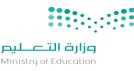 اختبار (قصير) مادة المعرفة المالية الفصل الدراسي الثالث الفترة الاولى 1444هـ  الوحدة الأولى:اسم الطالب:                                              الفصل:وزارة التعليماختبار (قصير) مادة المعرفة المالية الفصل الدراسي الثالث الفترة الاولى 1444هـ  الوحدة الأولى:اسم الطالب:                                              الفصل:١-  أي مما يلي لا يعد مهارة شخصية  :١-  أي مما يلي لا يعد مهارة شخصية  :١-  أي مما يلي لا يعد مهارة شخصية  :١-  أي مما يلي لا يعد مهارة شخصية  :١-  أي مما يلي لا يعد مهارة شخصية  :أ –  القيادةأ –  القيادةب – العمل الجماعي جـ - القدرة على برمجة الحاسوبد – حل المشكلات٢-  في التواصل غير اللفظي نستخدم  :٢-  في التواصل غير اللفظي نستخدم  :٢-  في التواصل غير اللفظي نستخدم  :٢-  في التواصل غير اللفظي نستخدم  :٢-  في التواصل غير اللفظي نستخدم  :أ – الكلمات المختصرةأ – الكلمات المختصرةب– التزام الصمت جـ - لغة الجسدد – الكتابة3- ملخص عن مؤهلاتك العلمية ومهاراتك وخبراتك وتستخدم عند تقديم طلب توظيف : 3- ملخص عن مؤهلاتك العلمية ومهاراتك وخبراتك وتستخدم عند تقديم طلب توظيف : 3- ملخص عن مؤهلاتك العلمية ومهاراتك وخبراتك وتستخدم عند تقديم طلب توظيف : 3- ملخص عن مؤهلاتك العلمية ومهاراتك وخبراتك وتستخدم عند تقديم طلب توظيف : 3- ملخص عن مؤهلاتك العلمية ومهاراتك وخبراتك وتستخدم عند تقديم طلب توظيف : أ – التدريب الذاتيأ – التدريب الذاتيب– الشهادة التعليميةجـ - السيرة الذاتية  د – الدور الوظيفي4- أي مما يلي يعد سلبيات العمل الحر  :4- أي مما يلي يعد سلبيات العمل الحر  :4- أي مما يلي يعد سلبيات العمل الحر  :4- أي مما يلي يعد سلبيات العمل الحر  :4- أي مما يلي يعد سلبيات العمل الحر  :أ – اختيار العملاء المستهدفينأ – اختيار العملاء المستهدفينب– تحديد ساعات العملجـ - إمكانية الإفلاسد – اختيار الأسعار المناسبة5- في أي من الأدوار الوظيفية التالية يشكل الدفع بالعمولة حافزاً إيجابياُ  : 5- في أي من الأدوار الوظيفية التالية يشكل الدفع بالعمولة حافزاً إيجابياُ  : 5- في أي من الأدوار الوظيفية التالية يشكل الدفع بالعمولة حافزاً إيجابياُ  : 5- في أي من الأدوار الوظيفية التالية يشكل الدفع بالعمولة حافزاً إيجابياُ  : 5- في أي من الأدوار الوظيفية التالية يشكل الدفع بالعمولة حافزاً إيجابياُ  : أ – الطبيبأ – الطبيبب– المعلمجـ - مندوب المبيعاتد – القاضيمن المهم ان تبدأ بالتخطيط لمهنة المستقبل أثناء دراستك في المدرسة ٢- في معظم ألاحيان يمكنك زيادة راتبك ببساطة عن طريق البقاء في الوظيفة نفسها لفترة طويلة٣- لا تترتب أي سلبيات على كونك رائد أعمال  ٤- لا يتوفر عدد ساعات محدد للعمل في المملكة العربية السعودية٥- يتوفر الحد الأدنى للرواتب لجميع الموظفين في المملكة العربية السعوديةالالرقمالمصطلحالرقمالتعريف1القطاع العامفرص العمل المتاحة عندما تصبح مستعداً للالتحاق به2خطة المشروعوثيقة توضح الخطوات التي ستتبع لإنشاء مشروع تجاري3التعليم الرسميجزء من الاقتصاد تملكه او تديره الدولة او الهيئات الحكومية4سوق العمليتطلب حضور الدروس وغالباً ما يمنح الطالب شهادة علمية